NAME ________________________YEAR 13PLANT AND HORTICULTURAL SCIENCEREVISION WORKBOOK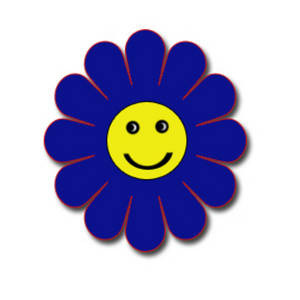 GlossaryYou need to understand the meaning of the following list of terms so that when they are used in an exam you recognise exactly the focus of the question. There have been rows left blank for you to add other terms that you think will be usefulAchievement StandardThis achievement standard involves demonstrating understanding of how the production process meets market requirements for a New Zealand primary product(s).Achievement CriteriaExplanatory NotesThis achievement standard is derived from The New Zealand Curriculum, Learning Media, Ministry of Education, 2007, and is related to the material in the Teaching and Learning Guide for Agricultural and Horticultural Science, Ministry of Education, 2011 at http://seniorsecondary.tki.org.nz.Demonstrate understanding involves explaining how the production process meets specific market requirements for a New Zealand primary product(s).	Demonstrate in-depth understanding involves explaining, in detail, how the production process meets specific market requirements for a New Zealand primary product(s).  The detail includes quantitative data.	Demonstrate comprehensive understanding involves using detailed explanations to justify how the production process used meets specific market requirements for a New Zealand primary product(s).Production process refers to the sequence of manipulated management practices from establishment until harvest.Market requirements may include quality (product attributes and other considerations such as consistency, uniformity, or presentation); quantity; timing, and price.A New Zealand primary product(s) is a nationally significant agricultural and/or horticultural product in unprocessed or processed form that earns significant export revenue or allows for self-sufficiency within New Zealand, or employs a significant workforce during production and processing.Product attributes are measurable characteristics that affect the marketability of a primary product and may include, fat content, sugar levels, size, mass, diameter, tenderness, shelf life, and yield.Assessment Specifications for this achievement standard can be accessed through the Agriculture and Horticulture Resources page found at www.nzqa.govt.nz/ncea/resources.Satsuma MandarinsA market is all aspects relating to the point of sale and/or end use of the primary product (provided that the primary product is still essentially in its raw form). These include the consumer type, quantity, quality and time of sale.Market One:  Export to JapanConsumer type: Celebration of youth and renewal represented by everything goldenBrought in by after WW2 to overcome depression after the atomic attacksMandarins given individually as small giftsHigh cost – therefore purchased by people with discretionary income in a Niche market.Requirements:Quantity:Total of 700 tonnes during AprilMay, peaking at 200 tonnes mid May.Quality:Cleanliness: Washed, waxed, free of all dirt Shape: OblateStem: Cut flush with fruit – no long stemsTime of sale:Satsuma mandarins are a very popular fruit in Japan and large volumes are grown in the country. However there is a high demand during “Golden week” when the fruit are out of season in Japan and New Zealand is the only country that can provide the volumes needed of Japanese Wase varieties at the quality required.“Golden week” is between April –MayThis is a small market window to gain high export returns  $4-6/Kg, Mid may peak season $3.50/Kg compared with premium prices - $3/Kg early April shoulder $5/Kg for the local marketIf the market window is missed e.g. due to a cold winter which delayed flowering as in 2009, most of the mandarins have to be sold on the local market which can push prices down to below $1.50/Kg  even down to 10c/Kg which is below the cost of production and wil not deliver a profit.Refer to Production notes P 15 Reasons for requirements:Small perfect fruit are given as individual presents therefore each fruit has to be very high qualityFruit for this Japanese market is not only viewed as an edible entity but also decorative. The Japanese “eat with their eyes” and  “buy on the eye” - another reason for superior qualityQuality is consistency, uniformity (sizes between 55-63 diameter, blemish free, oblate shape) and presentation (washed and waxed) all of which are required for this marketThe Golden colour is particularly appropriate for the Golden festivalLocal Japanese mandarins are out of season and not availableSweet, bland flavoured fruit are preferred by the Japanese consumers who have sweet palates developed from childhood and part of the Japanese culture.Market Two:  NZ LocalConsumer type: Foodstuffs New WorldProgressive enterprises  Countdown  supermarkets, Independent retailers Vegeworld, Nosh etc.Commodity market aimed at wide range of domestic consumersRequirements:Quantity:7000 tonnes per yearVolumes need to be kept below 600tonnes a week or the returns fall below $1.50 kg down to 10c which does not cover production costs. Quality:Preferred features of the fruit include:Large size – > 65mm diameter Easy peal, skin removal in one or two piecesBrix acid ratio 7:1.2Cumulative blemishes 0.75cm2 (medium) 1cm2 LargeDefect tolerances ( shape, maturity, skin defects – colour, blemishes) 5% Tag 1-15% Tag 2Time of sale:During the period of April/ May which is the export market window, all small, high grade fruit are picked and exported. All rejects are placed on the local market. Returns at this time tend to be low - $1.50 – 2.30/Kg. On the shoulders of the season in March returns can reach $5.00 and in July /August between $3 and $4/Kg.Reasons for requirements:Easy peal Satsuma mandarins are a convenient fruit available in winter AprilAugust when there is a limited fruit choiceNZ consumers prefer larger fruit – >65mm diameter as they are viewed as better value for money. Fruit >72mm gain a premium price $4-5/Kg retail while smaller fruit <63mm only gain $2Kg.NZ consumers are less fussy about blemishes and are more interested about the flavour of the fruit as it is viewed as a commodity to be eaten rather than for decorative purposes.NZ consumers prefer tarter fruit (7 Brix: >1 acid) with a distinct flavour. Management practices which produce Mandarins fitting the market requirements of the TWO market opportunitiesREFER TO YOUR WORKBOOK (PAGE REFERENCES GIVEN TO YOU) AND YOUR FIELD TRIP NOTES FOR EXTENDED INFORMATION.Market One:  Export to JapanMarket Two –  NZ Local market  TRY to use DIFFERENT management practices than those selected for Market Opportunity OneREVISION EXERCISES1. Calendar of operations:Satsuma mandarins – export (Complete and Learn)2. Use your workbook notes to complete these graphs. Make them simple and easy to replicate in an exam.Graphs:   Satsuma Mandarins:ExportVolumePriceLocalVolumePrice3. Summary exercise: Using the information above select the best management practices for each of the market requirements. You need TWO for each requirement. You will be expected to have different management practices for each question.There are three questions so you need to know SIX management practices well.You will find it useful to put in key values and words/definitions for each practice.The first one has been done for you.4. Practice questions:Product: _______________________Market _____________________________________List seasonal production practices for your chosen product and market in order:________________________________________________________________________________________________________________________________________________________________________________________________________________________________________________________________________________________________question ONE:  Quality requirementsName of Primary Product ________________________________________Name of selected market_____________________________________________Describe the quality supplied to a selected market.Explain how TWO management practices from your list above carried out during the production process impact on the quality of produce being supplied to the market.Management practice 1:Management practice 2:Consider the management practices explained in part (b). Select and justify the most significant manipulation of the two management practices in terms of maximising the quality of product that is required for the selected marketquestion two:  A specific product attribute Name of Primary Product ________________________________________Name of selected market_____________________________________________Describe the specific market attribute supplied to a selected market.Explain how TWO management practices carried out during the production process, different from those selected in question one, that impact on the specific market attribute of the product being supplied to the market.Management practice 1:Management practice 2:Consider the management practices explained in part (b). Select and justify the most significant manipulation of the two management practices in terms of maximising the specific market attribute of product that is required for the selected marketquestion THREE:  QUANTITY requirementsName of Primary Product ________________________________________Name of selected market_____________________________________________Growers follow a sequence of management practices in order to produce a product that meets the quality requirements of a market opportunity.(a)		On the Ganntt chart (calendar of operations) below, outline in order the management practices that are carried out by the grower to produce the quantity required by the chosen  market. 	Use arrows () to accurately show the time(s) of year when each management practice is carried out.Describe ONE quantity requirement that growers must meet when supplying the selected market.Explain how TWO management practices carried out during the production process shown on the Ganntt chart impact on the quantity requirement described in (a).Management practice 1:Management practice 2:Justify the use of a specific manipulation of one of the management practices in terms of the grower maximising the quantity of produce.QUESTION FOUR:  timing requirementsAnswer this question on Primary product ONE Name of Primary Product ONE________________________________________Name of selected market_____________________________________________Describe the timing requirements when supplying the selected market. You should draw a graph to support your answer.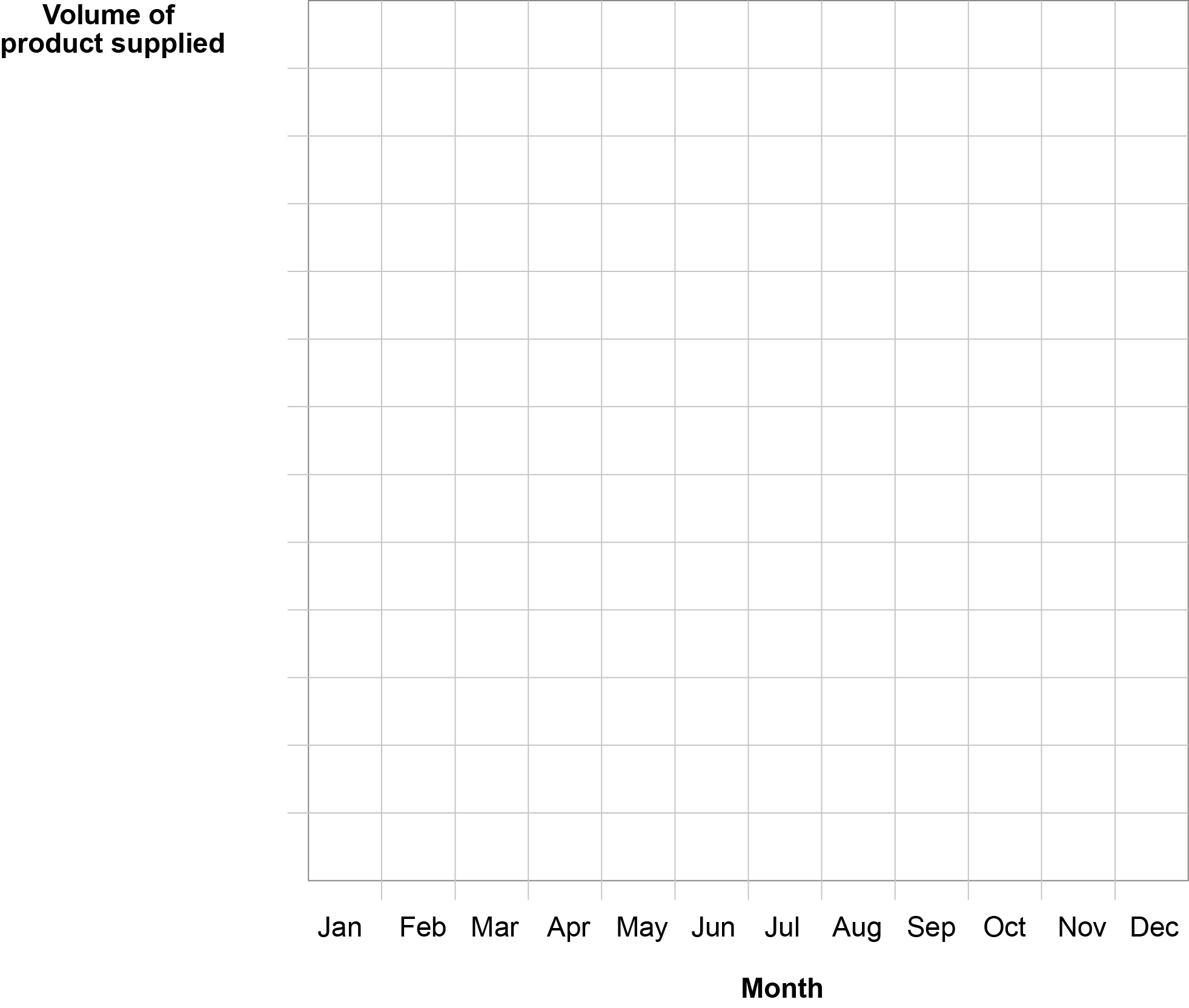 Explain how a specific management practice carried out during the production process results in the product meeting the timing requirement you have described in (a). Justify the use of a specific manipulation of the management practice that growers carry out, to the best of their ability, in order to meet the market’s timing requirements.Achievement StandardThis achievement standard involves analysing a New Zealand primary production environmental issue.Achievement CriteriaExplanatory NotesThis achievement standard is derived from The New Zealand Curriculum, Learning Media, Ministry of Education, 2007, and is related to the material in the Teaching and Learning Guide for Agricultural and Horticultural Science, Ministry of Education, 2011 at http://seniorsecondary.tki.org.nz.Analyse an environmental issue involves:explaining the environmental issue arising from primary production management practicesexplaining potential courses of action to mitigate the negative impacts of the management practicesrecommending course(s) of action to support sustainable management practices.	Critically analyse an environmental issue involves:explaining, in detail, the environmental issue arising from primary production management practicesevaluating potential courses of action to mitigate the negative impacts of the management practices.  This may include comparing and contrasting alternative courses of actionrecommending course(s) of action to support sustainable management practice(s) that best address the issue.	Comprehensively analyse an environmental issue involves:justifying course(s) of action to support sustainable production management practice(s) that best address the issue; this includes environmental, economic, political, and/or social considerations.An environmental issue results from agricultural or horticultural primary production in New Zealand.Impacts of production management practice(s) may be environmental, economic, political, and/or social.Courses of action refer to responses carried out by the producer that may, potentially, mitigate the negative impacts of the production management practice(s).Sustainable production management practices refers to the management of parts of the environment eg water, soil, and/or air to ensure continued use of these natural resources in primary production practices and to minimise negative impacts on the wider environment.Production management practices may include: fertiliser application, irrigation, cultivation, effluent management, pest and/or weed control, harvesting, grazing management.Assessment Specifications for this achievement standard can be accessed through the Agriculture and Horticulture Resources page found at www.nzqa.govt.nz/ncea/resources.Topic Studied:the use of water in agricultural / horticultural systemsNote that this may include:o supply / availability of water to producerso water quality issues.Also note the Agricultural and Horticultural Science NZ Scholarship Assessment SpecificationsMake your own summary notes using the following framework:Nutrient management: Use your resource book on nutrient management to complete the following:1. Explain the following impacts of nutrient management on production:Impact on the environment One : (Negative)____________________________________________________________________________________________________________________________________________________________________________________________________________________________________________________________________________________________________________________________________________________________________________________________Impact on the environment Two : (Positive or negative)____________________________________________________________________________________________________________________________________________________________________________________________________________________________________________________________________________________________________________________________________________________________________________________________Economic impact:____________________________________________________________________________________________________________________________________________________________________________________________________________________________________________________________________________________________________________________________________________________________________________________________Social impact:____________________________________________________________________________________________________________________________________________________________________________________________________________________________________________________________________________________________________________________________________________________________________________________________Sustainable courses of action that can be taken by the grower/farmer to solve any negative impacts explained above:________________________________________________________________________________________________________________________________________________________________________________________________________________________________________________________________________________________________________________________________________________________________________________________________________________________________________________________________________________________________________________________________________________________________________________________________________________________________________________________________________________________________________________________________________________________________________________________Justify why agricultural/horticultural nutrient management is so important economically, politically and socially________________________________________________________________________________________________________________________________________________________________________________________________________________________________________________________________________________________________________________________________________________________________________________________________________________________________________________________________________________________________________________________________________________________________________________________________________________________________________________________________________________________________________________________________________________________________________________________________________________________________________________________________________________________________________________________________________________________________________________________________________________________________________________________________________________________________________________________________________________________________________________________________________________________________________________________________________________________________________________________________________________________________________________________________________________________________________________________________________________________________________________________________________________________________________________________________________________________________________________________________________________________________________________________________________________________________________________________________________________________________________________________________________________________________________________________________________________________________________________________________________________________________________________________________________________________________________________________________________________________________________________________________________________Water quality: Use your resource book on water quality to complete the following:1. Explain the following impacts of agricultural and horticultural intensification (increasing production in the same area) on New Zealand nutrient management.Impact on the environment One : (Negative)____________________________________________________________________________________________________________________________________________________________________________________________________________________________________________________________________________________________________________________________________________________________________________________________Impact on the environment Two : (negative)____________________________________________________________________________________________________________________________________________________________________________________________________________________________________________________________________________________________________________________________________________________________________________________________Economic impact:____________________________________________________________________________________________________________________________________________________________________________________________________________________________________________________________________________________________________________________________________________________________________________________________Social impact:____________________________________________________________________________________________________________________________________________________________________________________________________________________________________________________________________________________________________________________________________________________________________________________________Discuss sustainable courses of action that can be taken by the grower/farmer to solve any negative impacts explained above:________________________________________________________________________________________________________________________________________________________________________________________________________________________________________________________________________________________________________________________________________________________________________________________________________________________________________________________________________________________________________________________________________________________________________________________________________________________________________________________________________________________________________________________________________________________________________________________Justify why improving agricultural/horticultural practices to maintain better nutrient management is so important economically, politically and socially________________________________________________________________________________________________________________________________________________________________________________________________________________________________________________________________________________________________________________________________________________________________________________________________________________________________________________________________________________________________________________________________________________________________________________________________________________________________________________________________________________________________________________________________________________________________________________________________________________________________________________________________________________________________________________________________________________________________________________________________________________________________________________________________________________________________________________________________________________________________________________________________________________________________________________________________________________________________________________________________________________________________________________________________________________________________________________________________________________________________________________________________________________________________________________________________________________________________________________________________________________________________________________________________________________________________________________________________________________________________________________________________________________________________________________________________________________________________________________________________________________________________________________________________________________________________________________________________________________________________________________________________________________TermMeaningNamed exampleA MarketA place where buyers and sellers meet to exchange goods and servicesAdvertisingGenerally use of media to promote the productAsexual propagationProduction of new plants from cuttings, division, budding and graftingAttributeMeasurable characteristic which effects marketability of primary product at harvestBiological controlControlling pest and diseases using natural enemies.BiosecurityThe careful monitoring of animals and plants coming in to and out of the country for pests and diseasesBrandingGiving the product a specific label which gives an indication of where it has come fromBreed selectionChoosing a breed of the selected crop which produces the right quality and quantity at the right time for the marketBrix levelMeasurement of sugar levelCalendar of operations/ timelineOutline of the sequence of husbandry activities required to grow a marketable productCERCommon Economic Relations – international commodity agreement which removes all barriers of trade between countries except biosecurity.Climate ChangeThe change of climate patterns over a period of time Commodity marketA generally large group of consumers who demand large volumes of product with generic characteristicsCompetition(Production)Where plants or animals compete for nutrients, water, light, air etc.Competition (trade)Where one grower or country is rivaling another for market share by changing market prices or production outputComplimentA product which can be consumed in conjunction with another productConsumerA person or group that demand and purchase primary productsConsumer preferenceThe product and its quality, quantity, timing and price that the consumer demandsControlled atmosphere storageStorage where oxygen is removed and CO2 is increased. This reduces the respiration rate slowing continued ripening and reducing the activity of disease.Cool storageWhere crops may be placed after harvest to reduce deterioration. Temperatures usually kept at around  4oCCosts of production and marketingThe money the grower has to pay to cover the production of the crop and the money involved in packaging, transporting and promoting the crop to the consumerCultivationTo turn over the soil to a fine crumbly structure with good aeration and drainage Cultural/environmental controlManagement practices which involve making the environment or  choosing a resistant crop, reduce the likelihood of disease in the cropDemandThe product the consumer is willing to buyDensityThe average number of plants/animals per unit area usually measured in number/m2, number/haDeregulationRemoval government control  from grower organizations (producer boards)DiseaseBacteria, fungus or virus that attacks a living animal or plant, reducing productivityDrainage and aerationA feature of soil which allows water to move freely through the pore spaces between particles and leaves sufficient air for root respirationEconomic efficiencyTotal returns divided by total costs>1= profit  >1=loss 1=break evenExport marketAny market which NZ growers supply overseasFashionsVariable directions of consumer preferenceFertiliserA mixture containing nutrients needed by plants for healthy growthFixed costsUnavoidable annual costs- a predictable figureFOBFree On Board. The unit of price for export products.Food milesThe distance travelled by a product from the producer to the consumer and the carbon footprint producedFreightProducts transported commerciallyGlutHarvested crop that exceeds market demandGross marginTotal income less the direct (variable) costs associated with the enterpriseGrowerA person or group that grow and supply primary productsGrower cooperativesA group of growers, often growing the same products, which sell their product under one brand, providing larger volumes, longer supply periods and quality control.Grower manipulationsManagement practices which produce the right quantity of the right quality at the right time for the right priceGrower organisationsGroups of growers that may market through one body or may use the weight of a larger group to help research and influence government decisionsHarvestPicking, cutting etc of a crop when it is ready for marketHydroponicsGrowing plants in liquid, sand or gravel containing nutrient solutionsInorganicFertilisers and pesticides of manufactured origin.InputsAll materials, costs and labour required to produce a cropIPMIntegrated Pest Management .Use of biological, cultural and carefully controlled pesticides to combat pests and diseasesIrrigationSupplying water to a crop by artificial methodsLife cycleStages of growth, form and function, of an animal or plant from seed/birth to harvest/deathLocal marketThe market which supplies consumers within NZLocally produced primary productAny primary product grown in the local area on a commercial basis.Long term trendsTrends shown in prices, returns, volumes or yields over a period of 3 years or moreManagement practiceActivities which are used by the grower during the production process which produce a product with attributes required by a specific marketMarket accessThe opportunity to export goods to another country and the extent of restrictions that may be imposed by the importing countryMarket manipulationsVarious market controls imposed by governments or grower groupsMarket opportunityAll aspects relating to a point of sale and/or end use of a primary product(provided the product is essentially in its raw form)Market sharePortion of the market supplied by a grower, organisation or countryMarket windowA period of time when there is demand for a primary productMulchCover of soil around plants to prevent water loss, keep roots warm, reduce weeds and white mulch (tyvec) reflects light into the tree Nationally significant primary productPrimary products that earn significant export earnings in unprocessed and processed form, or allow for self-sufficiency within New Zealand or employ a significant workforce during production and processingNegative attributeA attribute leading to decreased marketabilityNiche marketA generally small group of consumers with particular demands – usually high qualityNon visible attributeInternal attribute which cannot seen and generally influences the consumer when they return to buyOrganic productionManagement practices using fertilisers solely of animal or plant origin without the aid of chemical fertilisers, pesticides etc.  OutputsYield and profit made from sale of a cropPackagingEnclosing a crop to protect, reduce deterioration and promote the crop.PestAnimals that feed on or damage plantsPest and disease controlA range of methods used to reduce of kill pests and diseases attacking a cropPhotosynthesisGreen plant process. Where water and carbon dioxide are combined by energy from light, absorbed by chlorophyll, to produce sugar.Plant hormonal controlUse of hormones to encourage or reduce: growth, flowering, flower and fruit productionPolitical interventionWhere government legislation controls the production, sale or importing of product Positive attributeA attribute leading to increased marketabilityPrices of productThe cost of the product to the consumerPrimary productA product which has been grown and is not processed (in its raw state)ProducerA person or group that grow and supply primary productsProducer BoardsBoards created through government legislation to control the sale of productsProduct timingA non-attribute. Either:When the crop is ready for harvest         orAiming production at a specific market windowProduction processAll aspects of production from site selection and establishment to when the product leaves the growers control.ProductivityA measure of the growth (output) of a plant/animal or crop often in relation to the management practices (input) used to produce it.PromotionMethods used to make the consumer aware of and attracted to the productPropagationProduction of new plants PruningCutting out branches to remove dead and diseased growth and to control the shape and/or size of a treeQualityThe standard required by the consumer generally measured in grades . Involves reliable consistency, uniformity and presentationQuantityThe volume of a product produced. Generally measured in: kg, tonnes, trays, tray cartonsQuotasThe maximum quantity of primary product which will be accepted by an importing country to protect local producers.Reliability of supplyGuaranteed quantity of good quality product RespirationA cellular process of plant and animal cells. Where energy is released from food substances (often sugars) generally in the presence of oxygenReturns to growerThe money the grower receives for the sale of the productSchedule of operationsConsists of a timeline, a plant or animal life cycle, husbandry techniques required at each stage of the life cycle and the effects of these techniques on the marketability of the product at harvestSeasonal advantageSupplying a primary product to another country when they cannot produce that product in that particular season.SeasonalityVariation of supply and demand for a product governed by the seasonsSexual propagationProduction of new plants from seedShelterProtection from wind and or sun, provided by trees, shrubs or man made screensShort term trendsTrends shown in prices, returns, volumes or yields over a period of up to 2 years displaying seasonal variation Site selectionChoosing a site suitable to grow a commercial crop taking into consideration, climate, soil, proximity to markets and transportStrength of the NZ dollarThe value of the NZ dollar overseas which effects the prices of NZ exportsSubsidiesA grant made by the government to growers to assist them to make sufficient profit to survive, not considering the real commercial viability of the productionSubstituteA product that a consumer can use in the place of another i.e. it fills the same market nicheSupplyGrowing and making a product available to consumersSustainabilityActivities compatible with the earth’s ecosystem maintaining a natural balanceTariffsA schedule of duties or payments imposed by a government on imported productsThinningReduction in number of fruit or flowers on a branch to reduce competition and wind rub and control fruit size suitable for the marketTraceabilityThe ability of the consumer to find out exactly where a product has been produced usually through bar code technologyTrade barriersWhere one country will not accept another’s primary products to maintain their own production without competitionTrainingSupporting plants so that they look tidy, are easier to maintain and harvestTranspirationLoss of water from plant leaves and stemsTrendsHistorical changes in supply and demand that allow forecasts to be madeVariable costsCosts which may alter during productionVisible attributeExternal attribute which can be seen easily by the consumer and may influence the initial saleWeedsA plant growing in the wrong place which may compete for nutrients, light water etc.YieldThe volume of product per unit area of production e.g. kg/m2 , tonne/haNumberAS91531Version1Subject ReferenceSubject ReferenceSubject ReferenceAgricultural and Horticultural Science 3.4Agricultural and Horticultural Science 3.4Agricultural and Horticultural Science 3.4Agricultural and Horticultural Science 3.4Agricultural and Horticultural Science 3.4TitleTitleTitleDemonstrate understanding of how the production process meets market requirements for a New Zealand primary product(s)Demonstrate understanding of how the production process meets market requirements for a New Zealand primary product(s)Demonstrate understanding of how the production process meets market requirements for a New Zealand primary product(s)Demonstrate understanding of how the production process meets market requirements for a New Zealand primary product(s)Demonstrate understanding of how the production process meets market requirements for a New Zealand primary product(s)Level33Credits4AssessmentAssessmentExternalSubfieldScienceScienceScienceScienceScienceScienceScienceDomainAgricultural and Horticultural ScienceAgricultural and Horticultural ScienceAgricultural and Horticultural ScienceAgricultural and Horticultural ScienceAgricultural and Horticultural ScienceAgricultural and Horticultural ScienceAgricultural and Horticultural ScienceStatusStatusRegisteredRegisteredStatus dateStatus date4 December 20124 December 2012Planned review datePlanned review date31 December 201631 December 2016Date version publishedDate version published4 December 20124 December 2012AchievementAchievement with MeritAchievement with ExcellenceDemonstrate understanding of how the production process meets market requirements for a New Zealand primary product(s).Demonstrate in-depth understanding of how the production process meets market requirements for a New Zealand primary product(s).Demonstrate comprehensive understanding of how the production process meets market requirements for a New Zealand primary product(s).SummarySmall size – 55-63mm diameterBrix acid ratio 10:1Easy peal, yet tight skin, removal in more than 4 piecesCumulative blemishes – 0.5 cm2Defect tolerances 2%Grade standard allowancesEXPORT/ProgressiveEnterprises (Countdown)Tag 1Tag2ColourOrange5% light green flashing<20% green flashingMaturity: BrixAv Brix>9.5Av Brix>8.5                Acid<1.21.2Defect allowancesMajor: Rots, physical, insectNILNILNILMinor: Blemish, sunburn, etc.0.5cm20.5 – 1cm21-2.5cm2SizeExport: 45-65mm diameterLocal: 65 – 80mmLocal: 65 – 80mmShelf life after arrivalExport: 2 weeksExport: 2 weeksExport: 2 weeksMarket require -mentDescription of requirementReasons for requirementManagement practicesManipulation of management practiceSpecific market attributesSmall size – 55-63mm diameterSmall perfect fruit are given as individual presents therefore each fruit has to be very high quality.Fruit for this Japanese market is not only viewed as an edible entity but also decorative. The Japanese “eat with their eyes”  and they “buy on the eye”– another reason for superior qualityControlled fruit thinningUse of gibberellins to thin flowers in citrus production of commercial size fruit (a rate of 50 ppm is recommended in June)Hand thinning of developing fruit (20-25 leaves per fruit and 2-4 finger-diameter between the fruit to achieve export size)Refer to P 62Use of two methods to ensure uniform 55-63mm is gained. GA is less labour intensive concentration has to be controlled carefully or too many flowers will be lost and large fruit will develop with the loss of competition.Insufficient hand thinning may result in a high volume of small fruit, but the stress on the tree may send it into biennial bearing which will result in low volumes the following year2. Brix acid ratio 10:1Kerisweet aims for a point of difference with high internal quality of maximum brix 01.5 and minimum acid 0.8Sweet, bland flavoured fruit are preferred by the Japanese consumers who have sweet palates. Trickle irrigation using double-line drippers is provided to the trees from October to the end of December. During this time the fruit size increases.Then deficit January March to build up brixDump irrigation in last week before harvest will swell the fruit giving tight skins and reduce acid.Moving to mini-sprinklers which give better and more even irrigation.No irrigation no mandarins. Controlled irrigationDeficit irrigation soil left to dry out then flooded to 70Kpasc in Northland, Then trees allowed to dry out again. Is provided from January to the end of March. This stresses the trees which causes the Brix levels to increase to 10.Combined with similar withholding of nitrogen fertiliser stress.The later irrigation “dump irrigation” ( 10 days before harvest) reduces the acid to 1% which tends to build up during stressing.Drying out trees also hardens skin.Last flush of water swells flesh tightening the skin.Quality(uniformity, consistency and presentation)1. Consitency/uniformityUniformity of size – 55-65mm diameterSmall perfect fruit are given as individual presents therefore each fruit has to be very high quality.Controlled thinning(see above)Total of 700 tonnes during AprilMay peaking at 200 tonnes mid May. Uniform acid:brix ratio 10:1 to meet sweet fruit preference of Japanese consumer. All fruit must be of consistent quality throughout the season. Fruit from each grower is traced using bar codes on boxes.It is essential that all fruit sent to japan is of highest quality as the reputation of the NZ industry relies on guaranteed high quality product.Reflective mulchExtenday’ reflective mulch placed under the trees reflects light up into the underside of the tree.This gives even light throughout the tree ensuring that photosynthesis is at its optimum throughout the tree, producing a consistent yield of fruit (a minimum of 45kg/tree), at the uniform high brix level of 10.TimingPlaced under the trees at the end of December and is lifted at the end of March once fruit have formed.The mulch also stops rain getting to the shallow roots of the trees during deficit irrigation, which also increases brix levels and controls competition from weeds which may impact on uniform fruit size.rots NIL0.5sq/cm insect damageExport quality fruit has to be almost perfect (colour blemishes etc.)There are also biosecurity regulations to follow.Pest and disease control.Satsumas have been selected over the centuries in Japan for their tolerance to wet weather diseases. The fruit rinds are resistant disease Melanose and Anthracnose are the main rind blemishing diseases, but they are only a problem during excessively wet springs and early summers.Copper or mancozeb sprays at petal fall in November are recommended, repeated 2-3 times at three week intervals until mid-January, depending on rainfall. Annual removal of all dead wood and twigs from the centre of tree canopies will dramatically reduce infection.2. Presentation No blemishes, clean, no stem just a button Harvest and post harvestSatsuma rinds are very sensitive to rough handling during harvest. Wherever possible, fruit should not be picked while still wet from rain or dew. The fruit needs to be double cut, second cut clipped flush at the button, but great care must be taken not to cut the rind during clipping. Stalks may pierce the skin of other fruit and result in disease entry. (refer to P 67 notes)It is often better to use two actions - stalk clipping, and then trimming at the button. (double clipping)Waxing fruit post harvest gives a uniform shine and prevents disease entry.QuantityTotal of 700 tonnesMaximum productivity of trees  - 15-25Kg per tree.Satsuma mandarins are a very popular fruit in Japan and large volumes are grown in the country. There is a high demand during “Golden week” when the fruit are out of season in Japan and New Zealand is the only country that can provide the volumes needed of Japanese Wase varieties at the quality requiredFertiliser ApplicationNitrogen applied  - Nitrphoska – encourage tree growth and leaf formation. 100kg/ha in AutumnMagnesium required for chlorophyll formation  - Calmag. 45kg/ha SpringIncrease photosynthesis – tree growth carry larger yield and increase Brix levels of fruit. 70kg/ha P – roots – Spring45kg/ha – flowers/fruitlets - SpringApplied through irrigation system.(refer to P53 notes)Timing of fertilizer application: February – 2/3rds fertilizer to encourage fruit production and sugar build up.July/August – 1/3rd encourage flower and fruit formationFertiliser applied at the right time ensures that the trees are at peak production April/ May.Can be applied through irrigation fertigationAprilMay, peaking at 200 tonnes mid May.The height of the season is mid May when demand is at its highestPruning  - using the new layer method allowing better light penetration into the middle of the tree. Gives higher production yet removing less branches. Up to 40-45 tonnes/tree.Considered more important than thinning. Maintains tree vigour as Mandarin trees considered “quiet vigour” trees. Helps control biennial bearing. Easy picking and spray penetration.(refer to p58 notes and field trip worksheet and notes))Trees pruned in July when harvest has finished.When trees are semi dormant. A balance is maintained between fruiting (shoots with buds on  - 1 year old branches) and non-fruiting wood which photosynthesises.  TimingAprilMay, peaking at 200 tonnes mid MayThere is a high demand during “Golden week” when the fruit are out of season in Japan and New Zealand is the only country that can provide the volumes needed of Japanese Wase varieties at the quality required. This gives New Zealand a monopoly of supply as long as the high quality is continued to be provided to maintain the reputation.Deficit irrigation.(See above)Reflective mulch(see above)Choice of rootstocks (NOT a seasonal practice ONLY use if the question has no reference to the calendar of opps at the front.)The rootstock choice can affect: sugar and acid levels, fruit size, thinner rinds, time of fruit maturity, controlled tree vigour, and yield. The rootstocks generally used are either trifoliata, C-35 citrange or savage citrange. These rootstocks overcome the problem of cool soils in New Zealand which can reduce the tree yields and fruit quality. (Refer to P46 notes) Use of rootstock which resists cool soil conditions enables the Scion to produce Wase Satsumas of the required quality earlier and thus able to meet the April/May peak demand period.PriceFocus on achieving maximum returns of $4-5/Kg and above Minimum of $3.50KgTo gain maximum returns to cover costs (need to be at least $1.00Kg) and make maximum profit in the short market window.deficit irrigation, pruning and controlled thinning, probably have the greatest impact on producing export quality fruit.Timing of use of practices ensures high levels of Tag 1 fruit produced on time to meet short market window.Producing Consistent, uniform, high quality fruit during the April/May period which will deliver maximum returns.To gain maximum returns to cover costs (need to be at least $1.00Kg) and make maximum profit in the short market window.deficit irrigation, pruning and controlled thinning, probably have the greatest impact on producing export quality fruit.Timing of use of practices ensures high levels of Tag 1 fruit produced on time to meet short market window.Market require -mentDescription of requirementReasons for requirementManagement practicesManipulation of management practiceSpecific market attributesLarge size – > 65mm diameter NZ consumers prefer larger fruit – >65mm diameter as they are viewed as better value for money. Fruit >72mm gain a premium price $4-5/Kg retail while smaller fruit <63mm only gain $2Kg.Vigourous fruit thinningUse of gibberellins to thin flowers in citrus production of commercial size fruit (a rate of 100 ppm is recommended in June)Hand thinning of developing fruit (30 leaves per fruit and hand span-diameter between the fruit)Reduced competition between fruit for nutrients and less stress on trees produces larger fruit which are more acceptable for the local market. Also ensures no biennial bearing.Easy peal, skin removal in one or two piecesBrix acid ratio 7:1.2Easy peal Satsuma mandarins are a convenient commodity fruitNZ consumers prefer tarter fruit (7 Brix: >1 acid) with a distinct flavour. Harvest“The best place to store mandarins is on the tree”.The longer mandarins are left on three the looser the skins become and easier to peal.The acidity also tends to build up.Selection of the larger fruit at export picking, leaving the fruit on the tree until it is required for the local market.This allows control of volumes going onto the market keeping below 600 tonnes per week maintaining prices at a minimum of $1.50/Kg.QualityCumulative blemishes 0.75cm2 (medium) 1cm2 LargeDefect tolerances ( shape, maturity, skin defects – colour, blemishes) 5% Tag 1-15% Tag 2NZ consumers are less fussy about blemishes and are more interested about the flavour of the fruit as it is viewed as a commodity to be eaten rather than for decorative purposes.However blemished fruit will only give low returns below $1.50/Kg.Pest and disease control.Satsumas have been selected over the centuries in Japan for their tolerance to wet weather diseases. The fruit rinds are resistant disease Melanose and Anthracnose are the main rind blemishing diseases, but they are only a problem during excessively wet springs and early summers.Copper or mancozeb sprays at petal fall in November are recommended, repeated 2-3 times at three week intervals until mid-January, depending on rainfall. Annual removal of all dead wood and twigs from the centre of tree canopies will dramatically reduce infection.Consistent and uniform large size > 65mm diameterNZ consumers prefer larger fruit – >65mm diameter as they are viewed as better value for money. Fruit >72mm gain a premium price $4-5/Kg retail while smaller fruit <63mm only gain $2Kg.Pruning  - using the new layer method allowing better light penetration into the middle of the tree. Gives higher production yet removing less branches. Up to 40-45 tonnes/tree.Considered more important than thinning. Maintains tree vigour as Mandarin trees considered “quiet vigour” trees. Helps control biennial bearing. Easy picking and spray penetration.(refer to p58 notes and field trip worksheet and notes))Pruning should be carried out mid June - August. The aim of pruning is to prevent shading of branches, and to accentuate those shoots which will carry high quality fruit. Horizontal  fruiting wood is left - tins produces fruit that hang down on thin stalks, and have the highest quality. Pruning also helps alleviate alternate bearing.Quantity7000 tonnes per seasonEasy peal Satsuma mandarins are a convenient fruit available in winter AprilAugust when there is a limited fruit choicePlanting density4X1m between trees and rows gives a potential yield of between 40-80 tonnes per canopy hectare.ORControlled thinning to reduce biennial bearingYoung trees may be planted at 2x1m density to give a high volume quickly of 40 tonnes per canopy hectare at 6 years old. These trees are then thinned to 4x1 as the trees reach maximum size to reduce competition and ensure a consistent volume of fruit.Volumes need to be kept below 600tonnes a week.Too great a volume on the small local NZ market will cause the returns to fall below $1.50 kg down to 10c which does not cover production costsHarvestSee above BUT don’t use twice!TimingProduction of fruit early and late in the seasonOn the shoulders of the season in March returns can reach $5.00 and in July /August between $3 and $4/Kg.Early fruit will be ready using reflective mulch.Late fruit will maintain quality with continued irrigation.Reflective mulch used in December March will make fruit available earlier due to increased photosynthesis and build up of sugars in march.Controlled irrigation ensures fruit stays swollen in the skins and do not dry out which may occur if the fruit are left too long on the trees.Easy peal Satsuma mandarins are a convenient fruit available in winter AprilAugust when there is a limited fruit choiceToo gr on the small local NZ market will cause the returns to fall below $1.50 kg down to 10c which does not cover production costs eat a volumeHarvestSee above BUT don’t use twice!PriceTo gain a minimum of $1.50/Kg. Fruit can get as low as 10c/Kg if too much fruit is on thye small market at onceDuring the period of April/ May which is the export market window, all small, high grade fruit are picked and exported. All rejects are placed on the local market. Returns at this time tend to be low - $1.50 – 2.30/Kg. On the shoulders of the season in March returns can reach $5.00 and in July /August between $3 and $4/Kg.Early fruit will be ready using reflective mulch.Late fruit will maintain quality with continued irrigation.Reflective mulch used in December March will make fruit available earlier due to increased photosynthesis and build up of sugars in march.Continued irrigation ensures fruit stays swollen in the skins and do not dry out which may occur if the fruit are left too long on the trees.Placing large fruit >65mm diameter on the market for maximum returns.NZ consumers prefer larger fruit – >65mm diameter as they are viewed as better value for money. Fruit >72mm gain a premium price $4-5/Kg retail while smaller fruit <63mm only gain $2KgControlled thinningSee aboveManagement practicesMonthMonthMonthMonthMonthMonthMonthMonthMonthMonthMonthMonthMonthManagement practicesjanfebmhaprmajunjulausepoctnodecMarket requirementManagement practicesKey wordsKey valuesQuantity1. Fertiliser applicationNitrophoska - nitrogenCalmag - magnesiumFertigation70 kg/ha45 kg/ha2.Quality1.2.Specific attributes1.2.Timing1.2.Time of yearTime of yearTime of yearTime of yearTime of yearTime of yearTime of yearTime of yearTime of yearTime of yearTime of yearTime of yearManagement practices
(in the order that they occur)JanFebMarAprMayJunJulAugSepOctNovDecSubject ReferenceSubject ReferenceSubject ReferenceAgricultural and Horticultural Science 3.5Agricultural and Horticultural Science 3.5Agricultural and Horticultural Science 3.5Agricultural and Horticultural Science 3.5Agricultural and Horticultural Science 3.5TitleTitleTitleAnalyse a New Zealand primary production environmental issueAnalyse a New Zealand primary production environmental issueAnalyse a New Zealand primary production environmental issueAnalyse a New Zealand primary production environmental issueAnalyse a New Zealand primary production environmental issueLevel33Credits5AssessmentAssessmentExternalSubfieldScienceScienceScienceScienceScienceScienceScienceDomainAgricultural and Horticultural ScienceAgricultural and Horticultural ScienceAgricultural and Horticultural ScienceAgricultural and Horticultural ScienceAgricultural and Horticultural ScienceAgricultural and Horticultural ScienceAgricultural and Horticultural ScienceStatusStatusRegisteredRegisteredStatus dateStatus date4 December 20124 December 2012Planned review datePlanned review date31 December 201631 December 2016Date version publishedDate version published4 December 20124 December 2012AchievementAchievement with MeritAchievement with ExcellenceAnalyse a New Zealand primary production environmental issue.Critically analyse a New Zealand primary production environmental issue.Comprehensively analyse a New Zealand primary production environmental issue.